Automotive Engines Theory and Servicing 10th EditionChapter 12 – Antifreeze and CoolantLesson PlanCHAPTER SUMMARY: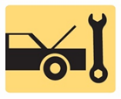 1. Coolant Fundamentals, Types of Coolant, Water, and Coolant Freezing/Boiling Temperatures2. Coolant Testing and Coolant Replacement Issues _____________________________________________________________________________________OBJECTIVES: 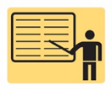 1. Discuss coolant fundamentals.2. Compare the different types of coolant.3. Discuss coolant freezing/boiling temperatures and water as coolant.4. Discuss coolant testing and coolant replacement issues._____________________________________________________________________________________RESOURCES: (All resources may be found at jameshalderman.com)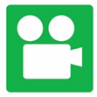 1.  Task Sheet: Antifreeze and Coolant Information2. Chapter PowerPoint 3. Crossword Puzzle and Word Search (A1)4. Videos: (A1) Engine Repair5. Animations: (A1) Engine Repair_____________________________________________________________________________________ACTIVITIES: 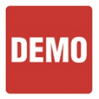 1.  Task Sheet: Antifreeze and Coolant Information_____________________________________________________________________________________ASSIGNMENTS: 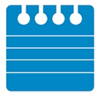 1. Chapter crossword and word search puzzles from the website.2. Complete end of chapter quiz from the textbook. 3. Complete multiple choice and short answer quizzes downloaded from the website._____________________________________________________________________________________CLASS DISCUSSION: 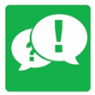 1. Review and group discussion chapter Frequently Asked Questions and Tech Tips sections. 2. Review and group discussion of the five (5) chapter Review Questions._____________________________________________________________________________________NOTES AND EVALUATION: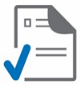 _____________________________________________________________________________________